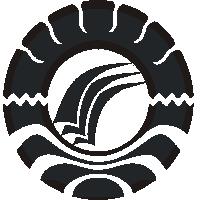 PENERAPAN METODE INSIDE OUTSIDE CIRCLE (IOC) UNTUK MENINGKATKAN HASIL BELAJAR SISWA PADA MATA PELAJARAN  ILMU PENGETAHUAN SOSIAL KELASIV SDN NO. 202 KA’NEA SAPANANG KECAMATAN BINAMU KABUPATEN JENEPONTOSKRIPSIDiajukan untuk Memenuhi Sebagian Persyaratan Guna Memperoleh GelarSarjana Pendidikan (S.Pd) pada Program Studi Pendidikan Guru Sekolah Dasar Strata Satu (S1) Fakultas Ilmu Pendidikan Universitas Negeri MakassarOleh:AYUK MAYANGSARI1247041105PROGRAM STUDI PENDIDIKAN GURU SEKOLAH DASARFAKULTAS ILMU PENDIDIKANUNIVERSITAS  NEGERI MAKASSAR2016